ИНФОРМАЦИОННОЕ ПИСЬМОКафедра коррекционной педагогики Академии психологии и педагогики ЮФУ совместно с Министерством общего и профессионального образования Ростовской области и Министерством здравоохранения Ростовской области организуют проведение III Всероссийской научно-практической конференции «Психолого-педагогическое и медико-социальное сопровождение лиц с ограниченными возможностями здоровья в условиях инклюзивного и специального образования».Цели конференции:определение современных требований к квалификации педагога, работающего в условиях инклюзивного образования; анализ, обобщение и распространение опыта работы педагогических и медицинских работников в направлении внедрения инновационных подходов, форм, методов и технологий психолого-педагогического и медико-социального сопровождения детей с ограниченными возможностями здоровья в условиях инклюзивного и специального образования;изучение и обобщение опыта волонтёрского сопровождения лиц, нуждающихся в психолого-педагогической поддержке.К участию в конференции приглашаются: сотрудники высших учебных заведений, занимающиеся подготовкой педагогических кадров, руководители и работники муниципальных дошкольных образовательных и общеобразовательных учреждений, образовательных учреждений для обучающихся с ограниченными возможностями здоровья, центров психолого-педагогического и медико-социального сопровождения, руководители и специалисты муниципальных органов, осуществляющих управление в сфере образования, занимающиеся вопросами обеспечения условий получения образования для детей с ограниченными возможностями здоровья, медицинские работники, врачи-неврологи, врачи-психиатры, руководители и специалисты органов здравоохранения, представители волонтёрского движения, представители заинтересованных структур, общественных организаций.Вопросы для обсуждения на конференции:Проблемы и перспективы в подготовке и повышении квалификации педагогических кадров для работы с детьми с ограниченными возможностями здоровья.Направления и механизмы межведомственного взаимодействия в сопровождении детей с ограниченными возможностями здоровья в образовательном процессе Инновационные подходы и эффективные модели психолого-педагогического и медико-социального сопровождения детей с ограниченными возможностями здоровья (с тяжелыми нарушениями речи; расстройствами аутистического спектра; нарушением интеллектуального развития и др.) в условиях инклюзивного образования.Опыт создания в образовательных организациях доступной среды для обучения лиц с ограниченными возможностями здоровья.Включение эффективных коррекционно-развивающих технологий в образовательный процесс инклюзивной образовательной организации.Раннее выявление и психолого-педагогическое и медико-социальное сопровождение детей с ограниченными возможностями здоровьяВозможности волонтёрского сопровождения лиц, нуждающихся психолого-педагогической поддержке.Место проведения конференции: г. Ростов-на-Дону, ул. Ленина 92 здание «Донского педагогического колледжа».Регламент работы конференции:19 мая 2016 года (четверг)09.00-10.00 – регистрация участников10.00-12.00 – пленарное заседание12.00-13.00 – перерыв13.00-16.30 – работа секций16.30-17.00 – подведение итогов конференцииПо организационным вопросам обращаться по телефону 218-40-00, доб. 11611 (набирать через *) – кафедра коррекционной педагогики или электронной почте оргкомитета corrpedcaf@yandex.ru.Контактные лица:Манохина Надежда Николаевна, тел. 8-928-616-91-95Фатеева Дария Александровна, тел. 8-903-432-11-21Возможные формы участия в конференции: очная, заочная.При очном участии все расходы за счет командирующей стороны.Срок приёма заявок на участие – до 10 мая 2016 года; материалов для публикации в сборнике – до 25 апреля 2016 года. Форма заявки в Приложении 1.Статьи для включения в сборник по итогам конференции просьба высылать по электронной почте на адрес: corrpedcaf@yandex.ru. Статьи будут размещены в наукометрической базе цитирования РИНЦ.Требования к оформлению статьи (см. Приложение 2):К публикации принимаются статьи объемом не менее 5 страниц машинописного текста. Для набора текста, формул и таблиц следует использовать редактор Microsoft Word для Windows. Параметры текстового редактора: все поля по 2 см; шрифт Times New Roman, размер – 14; межстрочный интервал – 1,5; выравнивание по ширине; абзацный отступ 1 см; ориентация листа – книжная. Рисунки, выполненные в MS Word, не принимаются. Все рисунки и таблицы, должны быть пронумерованы и снабжены названиями или подрисуночными подписями.Оформление заголовка на русском языке: (прописными, жирными буквами, выравнивание по центру строки) НАЗВАНИЕ СТАТЬИ; на следующей строке (шрифт жирный курсив, выравнивание по правому краю) – Ф.И.О. автора статьи полностью; на следующей строке (шрифт курсив, выравнивание по правому краю) – ученое звание, ученая степень, название вуза, город или должность, место работы, город (сокращения не допускаются); на следующей строке (шрифт курсив, выравнивание по правому краю) – E-mail для контактов. Если авторов статьи несколько, то информация повторяется для каждого автора.Оформление заголовка на английском языке: та же информация повторяется на английском языке.Аннотация на русском и английском языке не более 600 знаков (считая с пробелами) для аннотации на каждом языке.Ключевые слова (приводятся на русском и английском языках) отделяются друг от друга точкой запятой (В том случае, если у вас нет возможности подготовить аннотацию и ключевые слова на английском языке, вы можете воспользоваться дополнительной услугой и выслать нам данные для перевода.).Через 1 строку – текст статьи.Через 1 строку – надпись «Список литературы». После нее приводится список литературы в алфавитном порядке, со сквозной нумерацией, оформленный в соответствии с ГОСТ Р 7.0.5 – 2008 (пример оформления). Ссылки в тексте на соответствующий источник из списка литературы оформляются в квадратных скобках, например: [1, с. 277]. Использование автоматических постраничных ссылок не допускается.Стоимость одной страницы (полной и неполной) – 120 рублей. Почтовые расходы по России составят 180 рублей (для оправления коллективной бандероли авторам публикаций), для отправки в зарубежные страны – 250 рублей. Стоимость сертификата участника – 100 рублей.Оплату можно произвести лично по адресу г. Ростов-на-Дону, ул. М.Нагибина 13, ауд. 411 или перевести на номер банковской карты 4276 8801 8028 9799 (получатель Манохина Надежда Николаевна) с указанием ФИО отправителя. Для подтверждения оплаты необходимо прислать отсканированный вариант (или фото) квитанции или чека на электронный адрес corrpedcaf@yandex.ru или позвонить (написать SMS) указанному контактному лицу. Просьба (по возможности) отправлять коллективные денежные переводы (например, от кафедры или педагогического коллектива) с указанием в уведомлении сумм, перечисленных за каждую статью авторов.Приложение 1ЗАЯВКА НА УЧАСТИЕв III Всероссийской научно-практической конференциипо теме: «Психолого-педагогическое и медико-социальное сопровождение лицс ограниченными возможностями здоровья в условиях инклюзивного и специального образования».Дата проведения: 19 мая  2016 года, г. Ростов-на-ДонуПриложение 2Пример оформления статьиКОРРЕКЦИОННО-ПЕДАГОГИЧЕСКАЯ ПОМОЩЬ ДЕТЯМС НАРУШЕНИЯМИ ЭМОЦИОНАЛЬНОГО РАЗВИТИЯИванова Ольга Ивановнаканд. пед. наук, доцент Южного федерального университета,г. Ростов-на-ДонуE-mail: ivanov@mail.ruCORRECTIONAL AND PEDAGOGICAL AID TO CHILDREN IMPAIRED EMOTIONAL DEVELOPMENTOlga Ivanovathe candidate of pedagogical sciences, associate Professor,Southern Federal University,Rostov-on-donАННОТАЦИЯЦель. Метод. Результат. Выводы.ABSTRACTBackground. Methods. Result. Conclusion.Ключевые слова: ключевое слово; ключевое слово; ключевое слово.Keywords: keyword; keyword; keyword.Текст статьи. Текст статьи. Текст статьи. Текст статьи. Текст статьи. «Цитата» [1, с. 35]. Текст статьи. Текст статьи. Текст статьи. Текст статьи.Таблица 1.Название таблицыТекст статьи. Текст статьи. Текст статьи. Текст статьи. Текст статьи. Список литературы: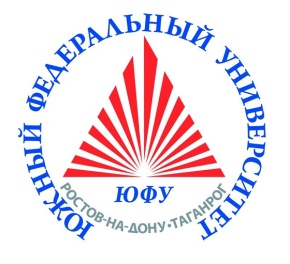 МИНОБРНАУКИ РОССИИФедеральное государственное автономное образовательное учреждение высшего образования«ЮЖНЫЙ ФЕДЕРАЛЬНЫЙ УНИВЕРСИТЕТ»Академия психологии и педагогикиКафедра коррекционной педагогики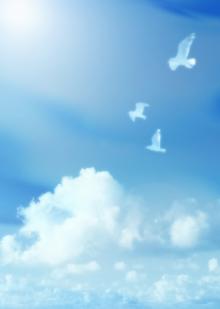 ФИО (полностью): Дата рождения:Специальность по диплому: Ученое звание: Ученая степень:Должность: Учреждение: Адрес учреждения: Адрес для переписки: Телефон (с кодом): Адрес электронной почты: Форма участия в конференции (оставить нужное):публикация и докладпубликация и участие в работеучастие без публикации и докладаОбеспечение выступления (перечислить необходимое оборудование)ПримечанияТекстТекстТекстТекстТекстТекстТекстТекстТекстТекст